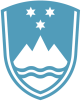 Statement bythe Republic of Sloveniaat the41st Session of the UPR Working Group – Review of BahrainGeneva, 7 November 2022Mr President,allow me to express the appreciation of Slovenia for Bahrain's presentation and engagement with the UPR mechanism.Slovenia welcomes Bahrain's efforts in the field of legislation, namely the adoption of a National Human Rights Plan, which sets a roadmap for the next five years with concrete propositions in line with relevant UPR3 recommendations. We also recognize the important improvements to the rights of detainees in Bahrain, as the Health Ministry is now addressing detainees' health concerns. We also welcome Bahrain's readiness to eradicate discriminations on the basis of religion or belief in line with UPR3 recommendations.Allow us to reiterate that Slovenia remains concerned about the increasing trend of death sentences in Bahrain. Death penalty is an irreversible and inhuman punishment that goes against the right to life and Slovenia encourages Bahrain to consider next steps towards the abolition of the death penalty.Slovenia would like to recommend Bahrain to:firstly, implement recommendations on the use of torture, the fight against impunity and the judiciary safeguards for fair trail rights; andsecondly, amend and harmonize laws and policies to ensure Bahraini women to pass citizenship to their children.Thank you.